Прокурор Шегарского района Томской области возбудил дело об административном правонарушении в отношении генерального директора юридического лица по факту повторного нарушения трудовых прав работников в сфере оплаты труда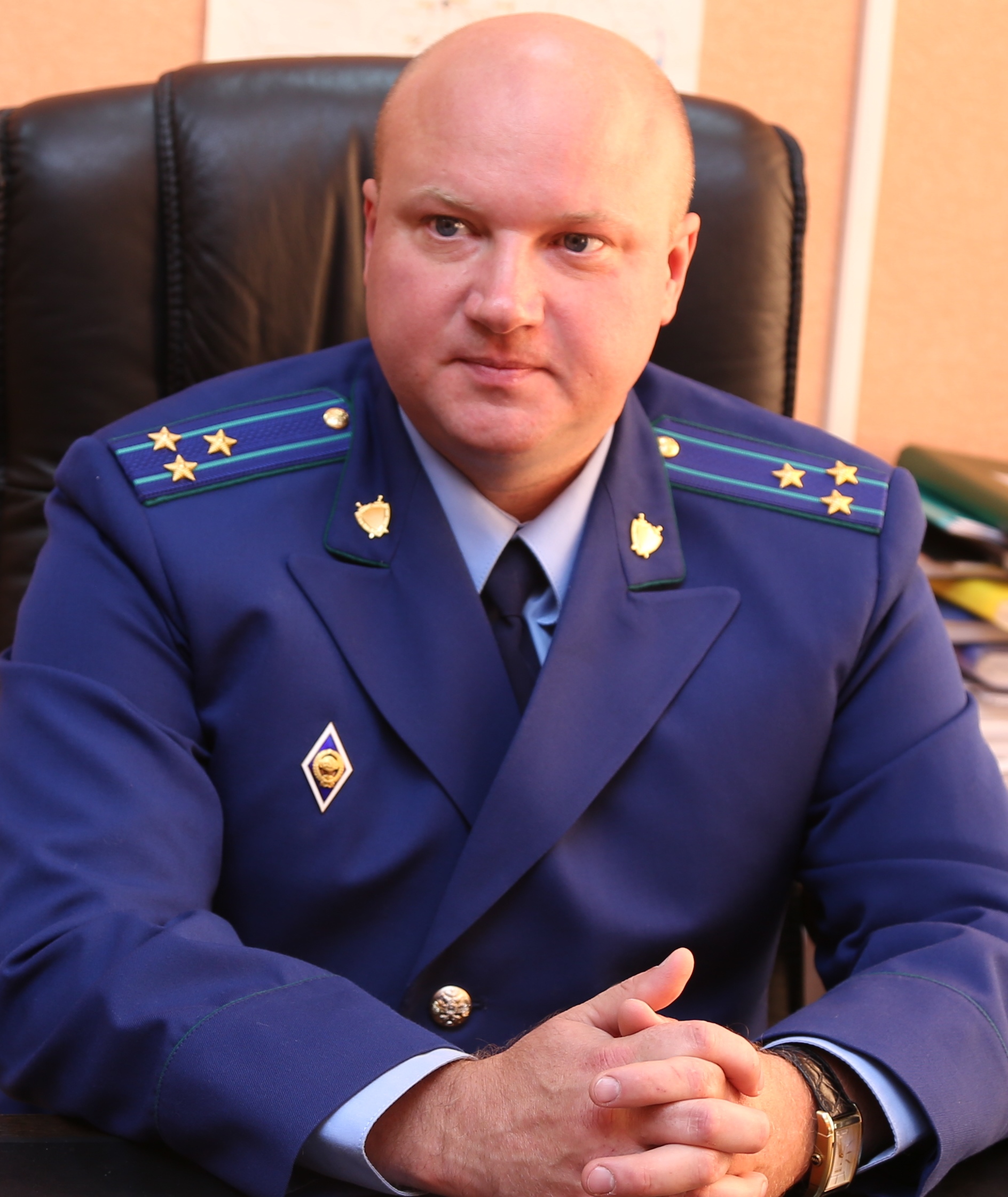 Прокуратурой Шегарского района проведена проверка по обращению жительницы районного центра о нарушении ООО «Майков» ее трудовых прав.Согласно части 6 статьи 136 ТК РФ заработная плата выплачивается не реже чем каждые полмесяца. Конкретная дата выплаты заработной платы устанавливается правилами внутреннего трудового распорядка, коллективным договором или трудовым договором не позднее 15 календарных дней со дня окончания периода, за который она начислена.Вопреки изложенным требованиям закона работнику заработная плата за декабрь 2018 года и январь 2019 года на момент проверки не была выплачена. В связи с чем у предприятия перед женщиной образовалась задолженность в размере 40 тысяч рублей.Ранее генеральный директор ООО «Майков» дважды привлекался к административной ответственности за несвоевременную выплату заработной платы, а также других выплат, осуществляемых в рамках трудовых отношений.В этой связи прокурором района вынесено постановление о возбуждении дела об административном правонарушении предусмотренном частью 7 статьи 5.27 Кодекса Российской Федерации об административных правонарушениях - невыплата или неполная выплата в установленный срок заработной платы, других выплат, осуществляемых в рамках трудовых отношений, лицом, ранее подвергнутым административному наказанию за аналогичное правонарушение, которое направлено на рассмотрение мировому судье судебного участка Шегарского судебного района Томской области.Одновременно с этим прокурором района в адрес генерального директора ООО «Майков» внесено представление об устранении нарушений трудового законодательства в сфере оплаты труда (находится на рассмотрении).